«Построй башню» «Знаки пропали»«Круговые примеры»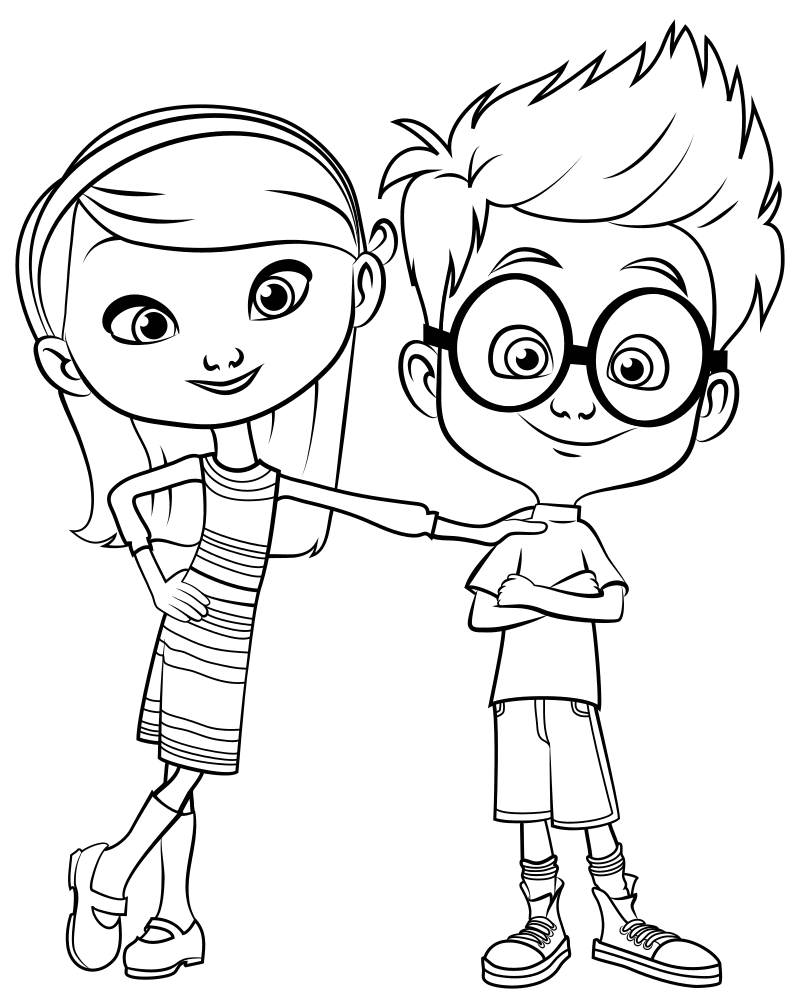 «Исправь ошибки»